PC Ged Gigg is your Police Officer 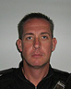 PCSO Jon Hurst is your Police Community Support Officer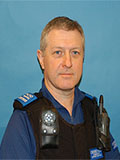 If you have any problems or issues and would like to discuss them with either Ged or Jon you can contact them on the following:gerrard.gigg@cheshire.pnn.police.ukjonathan.hurst@cheshire.pnn.police.ukor  General contact number for Cheshire Police: 101